Trythall CP School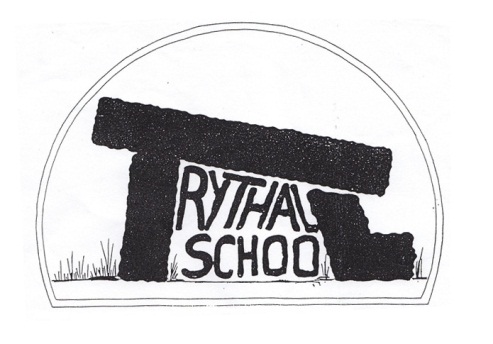 New Mill, PenzanceCornwall. TR20 8XR (01736) 362021email: secretary@trythall.cornwall.sch.uk     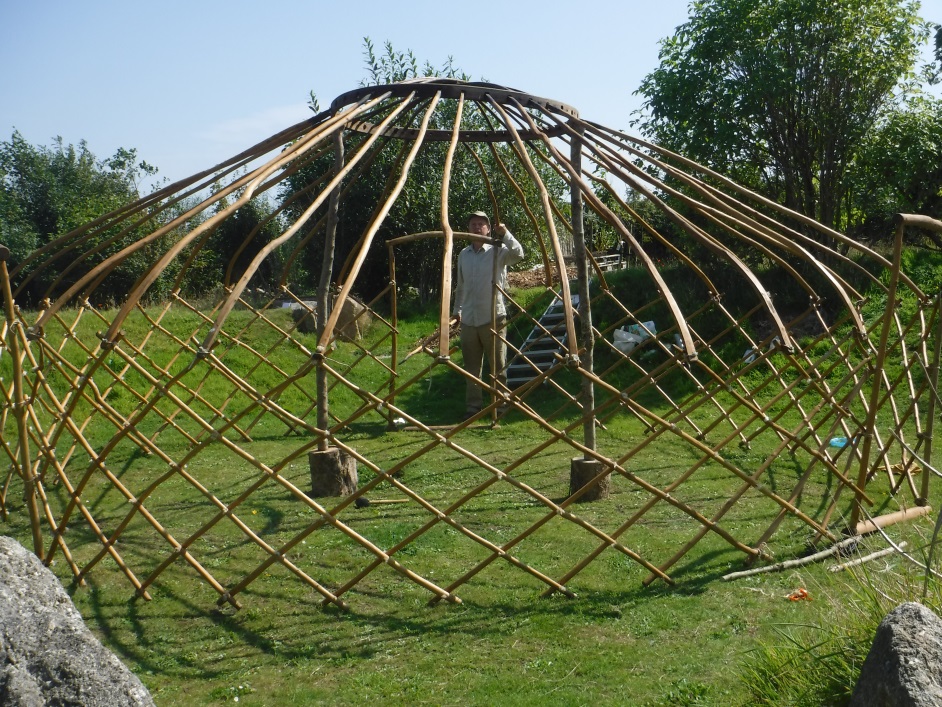 Colin putting up the yurt14.10.2016Dear Parents  Welcome back everyone. The children have made a great start to this term and are so enthusiastic about their work. Thank you everyone.Boot up on Tuesday 18th OctoberTo raise money for The Cornwall Wildlife Trust, we are taking part in the ‘Wear Your Wellies for Wildlife’ event. Children will take part in special fun outdoor activities wearing wellies and are invited to donate £1:00 to the Wildlife Trust. Class 1 and 2 will spend the day at Trevaylor woods while Reception and preschool will be having muddy fun on site.School ImmunisationsKernow Health will be offering (flu) immmunisations as part of the National Immunisation Schedule (Primary). Childhood influenza (flu) via nasal spray will be offered to years 1 to 3 children. More information will be given closer to the time. For more information please do not hesitate to contact Lucy.Keeping Children SafeInformation on safeguarding can be found on the school website. Mat Strevens is the Designated Child Protection OfficerLucy Uren is the Deputy Designated Child Protection OfficerPANTS ResourceCreated by the NSPCC, PANTS is intended to educate children about how to keep their private parts private. We will use the resource at school but you may wish to use it at home also. On the site you will find information sections for parents and for foster carers. These areas are covered at school as part of our Sex and Relationships education programme.You can access the resource at:https://www.nspcc.org.uk/preventing-abuse/keeping-children-safe/underwear-rule/New SwingChildren should only use this when watched closely by an adult. There is a risk that they could fall into the playground so: only one child should stand on the hedge at one time. Children should not try to get up the tree to get a higher swing.New StaffWe have some great new staff this term who are working so hard for the benefit of the children:Claire Stephens teaches class 1.Louise Summers teaching assistant in class 1Aimee Lees teaching assistant in class 2Adjusted RolesGeorgia is teaching assistant in class 3 (reception)Jeanette is taking on a teaching assistant role in class 1Virg Davies is leading the THRIVE initiative and some areas of Special Educational Needs.Intervention Sessions for children are normally delivered by: Emma, Virg, Jeanette and Louise.This Term’s Project: InventorsThe children have been working hard, finding out about inventors and inventions and are making some fantastic inventions for themselves. We hope that you will be able to come to our inventors show after half term.Parents’ MeetingsWe now offer parents’ meetings every term. One of the aims of this is to frequently provide useful information about learning as the year goes along, rather than waiting until the end of school year.Would you like to be a Parent Governor?A vacancy now exists for a parent governor. Nomination forms will come out after half term and (if more than one person is nominated) a ballot is held.Contact InformationPlease keep us up to date with any changes. A new data checking sheet will be coming out after half term.Kit for SchoolPE Kit is: black shorts or jogging bottoms,  a white t-shirt and a pair of trainers. For health and safety reasons earrings need to be removed or covered for P.E. lessons. PE kit should be in school from Monday to Friday.Football boots can be used for after school football club but should not be used for school PE. Children must have their own shin pads for after school football club.Children should always have suitable clothes including a waterproof coat for school trips.Please name all your child’s belongings before coming to school to reduce the amount of lost property!  Sawing HelpWe hope to make Christmas reindeers (or something similar) again this year. It’s fun to saw up all the wood, but very time consuming and even more fun with help. If you are able to give up any time to help in the week beginning 21st November, we would be very grateful.Diary DatesTues 18th Oct – Wear your Wellies for Wildlife eventMon 24th Oct to Fri 28th Oct – Half term breakWed 9th Nov – Inventor’s Show (pm)Mon 28th Nov – Christmas Making DayWed 7th Dec – Christmas Production – Zennor Church 2 p.m.Mon 12th Dec – Children’s Christmas Party and Disco – 6pm finishTues 13th Dec – Years 3,4,5, and 6 Skating at The Eden ProjectWed 14th Dec – Reception, Year 1 and 2  Play on Ice at The Eden ProjectThurs 15th Dec – Christmassy Christmas Show at  The Acorn Theatre,  Reception  – Year 6More dates will be added during the term.Yours sincerelyM. R. StrevensHeadteacher